«Артек» и Российская академия музыки имени Гнесиных договорились о сотрудничестве25 марта 2021 годаМДЦ «Артек» и Российская академия музыки имени Гнесиных подписали договор о сотрудничестве в ходе рабочего визита в детский центр ректора академии Александра Рыжинского и проректора по учебной работе Святослава Голубенко. В рамках партнерства «Артек» и Российская академия музыки имени Гнесиных планируют взаимодействие в организации учебной, научной, воспитательной и волонтерской деятельности. В планах – совместное проведение тематических фестивалей, конференций просветительской и научной направленности, реализация совместных проектов в области образования, обмен опытом, оказание методической и практической поддержки в сфере образования и воспитания детей и молодежи.«В ходе встречи мы обсудили ближайшие перспективы нашего взаимодействия и основные подходы. Наша совместная работа позволит придать поистине новое звучание организации образовательного и воспитательного процесса в «Артеке». Искусство, а особенно музыка, не только прививает детям чувство прекрасного, но и дает новый стимул к развитию личности, самоорганизации и внутренней мотивации. Мы благодарны партнерам за участие в нашей работе и рассчитываем на превосходный результат», - отметил директор МДЦ «Артек» Константин Федоренко. В ближайшее время в «Артек» приедут первые специалисты от Российской академии музыки имени Гнесиных, которые будут оказывать соответствующую практическую поддержку в развитии творческого потенциала школьников, а также педагогического коллектива «Артека».СправочноРоссийская академия музыки имени Гнесиных отсчитывает свою историю с 15 февраля 1895 года, когда начало работу «Музыкальное училище Е. и М. Гнесиных». В 1919 г. школа стала государственной, не изменив, однако, принципов своей работы и организации. В 1920 г. произошло разделение на Детскую музыкальную школу и Техникум. В 1925 году они получили имя Гнесиных. В 1944 г. создан Государственный музыкально-педагогический институт имени Гнесиных. В 1992 г. ГМПИ имени Гнесиных преобразован в Российскую академию музыки имени Гнесиных. 21 ноября 2014 г. решением Совета глав правительств СНГ Российской академии музыки имени Гнесиных присвоен статус базовой организации государств-участников СНГ по сотрудничеству в области музыки и образования в сфере культуры и искусства. 11 апреля 2016 г. Указом Президента РФ Российская академия музыки имени Гнесиных отнесена к особо ценным объектам культурного наследия народов Российской Федерации.https://gnesin-academy.ruАлександр Рыжинский - ректор Российской академии музыки имени Гнесиных, лауреат Премии Правительства Российской Федерации, почетный работник образования, доктор искусствоведения, профессор кафедры хорового дирижирования. Автор монографий, учебный пособий и статей. Награжден благодарностью Министра культуры Российской Федерации (2015 год).https://gnesin-academy.ru/ryzhinskij-aleksandr-sergeevich/ Контакты для СМИКонтакты для СМИОфициальные ресурсы МДЦ «Артек»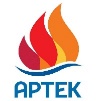 В Москве:+7 926 286 6889 y.kuplinov@agt-agency.ru В Крыму: +7 978 734 0444 press@artek.orgОФИЦИАЛЬНЫЙ САЙТ АРТЕКАФОТОБАНК АРТЕКАYOUTUBEINSTAGRAMVKFACEBOOK